Снеговик в гостях у ребят.Любой из нас, конечно, ждет                                                                                                Веселый праздник Новый год!                                                                                                                                     Но больше всех  на свете                                                                                                               Ждут этот праздник дети.28 декабря 2022г. в группе «Гномики» проведен  новогодний утренник «Снеговик в гостях у ребят».Ребятишек  у входа встретил Зайчик и провел в группу, где  ребятишки рассмотрели елочку.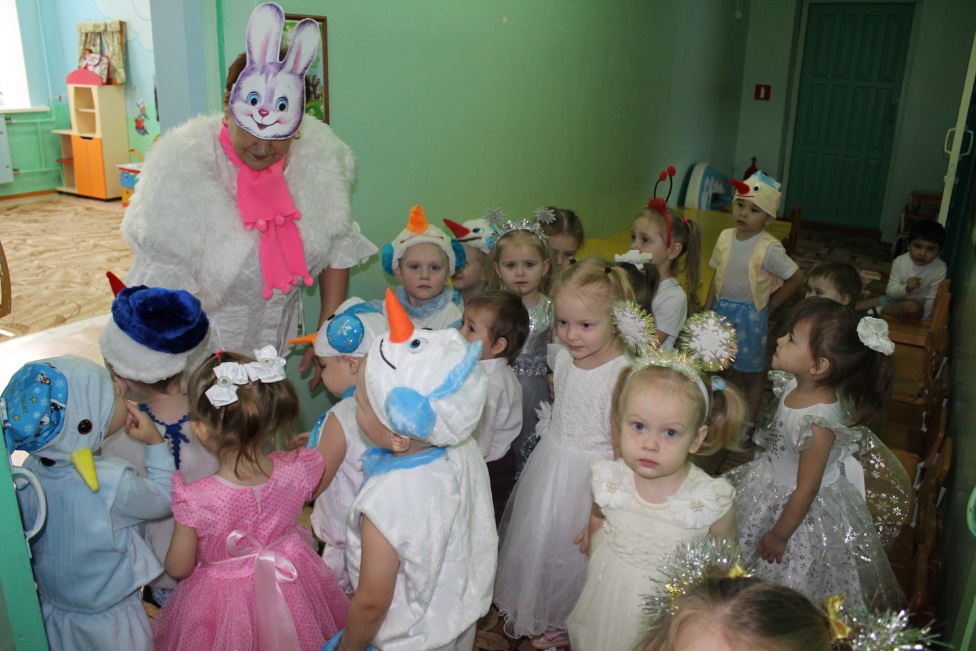 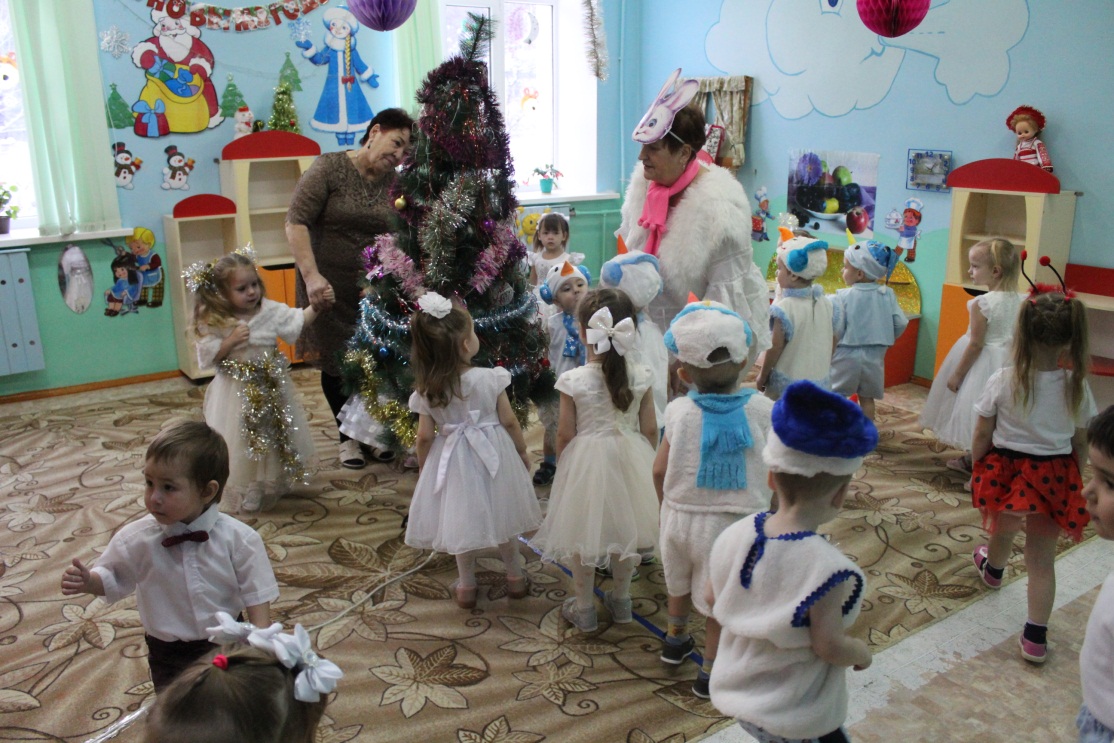 Неожиданное появление Снеговика.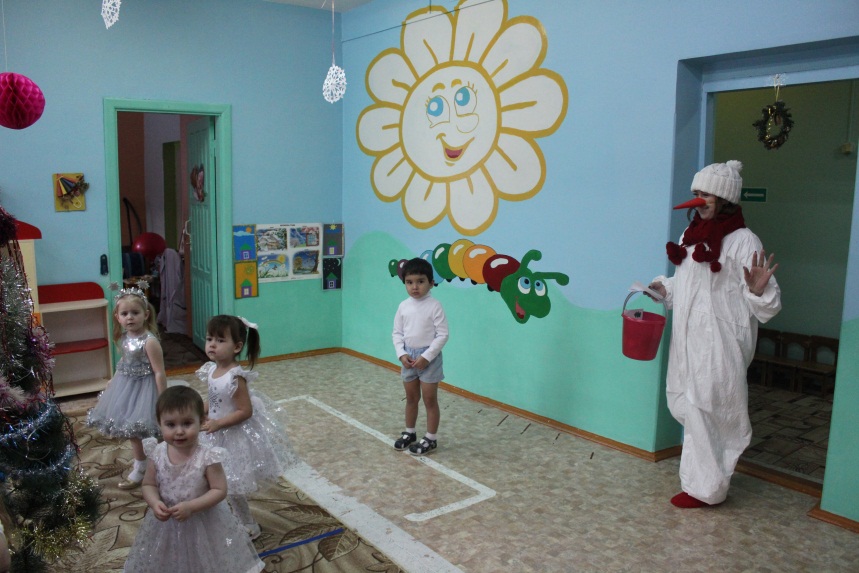 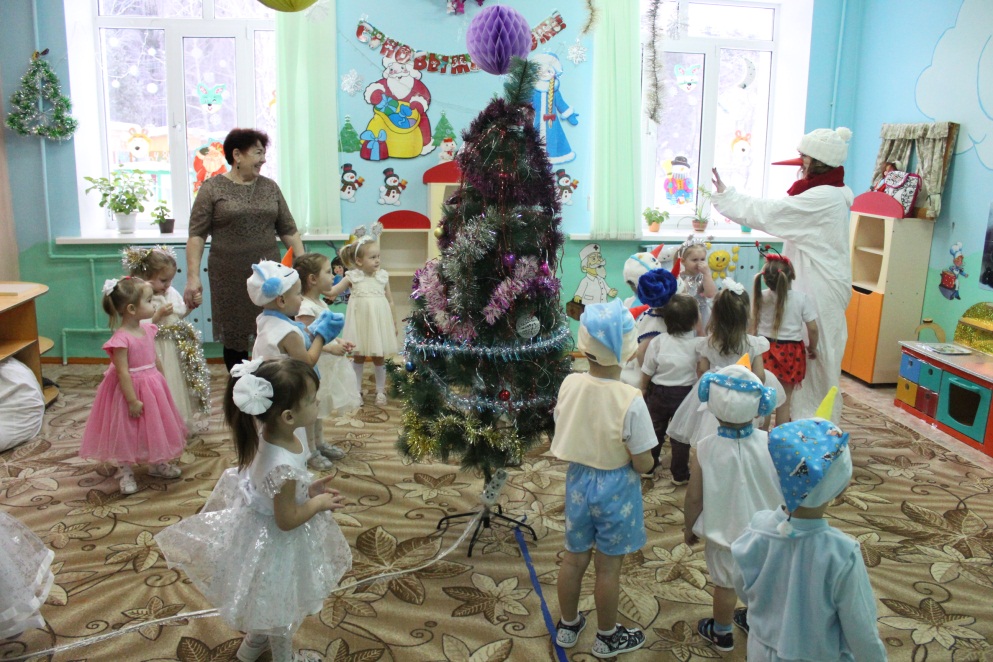 Снеговик приглашает снеговиков на танец.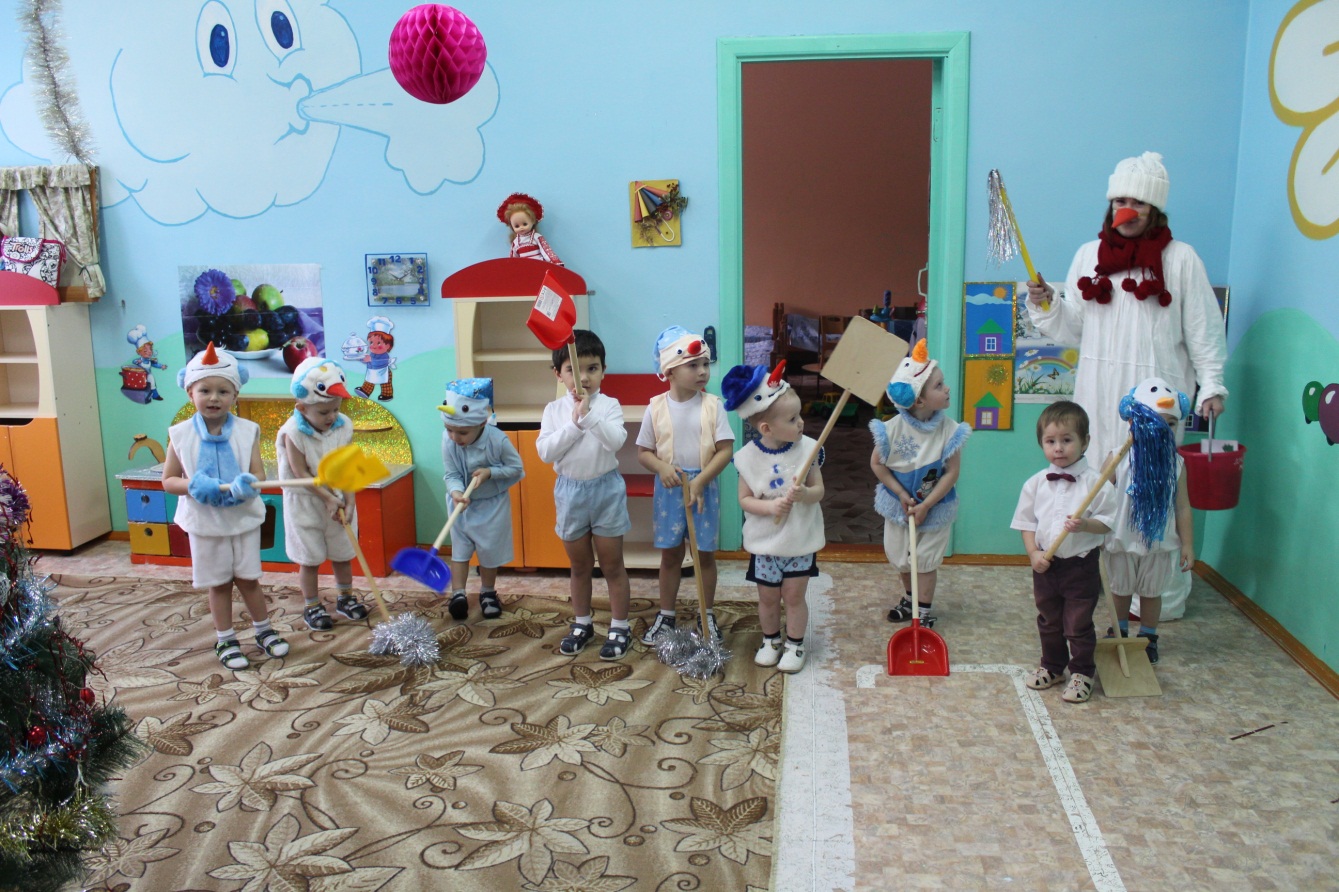 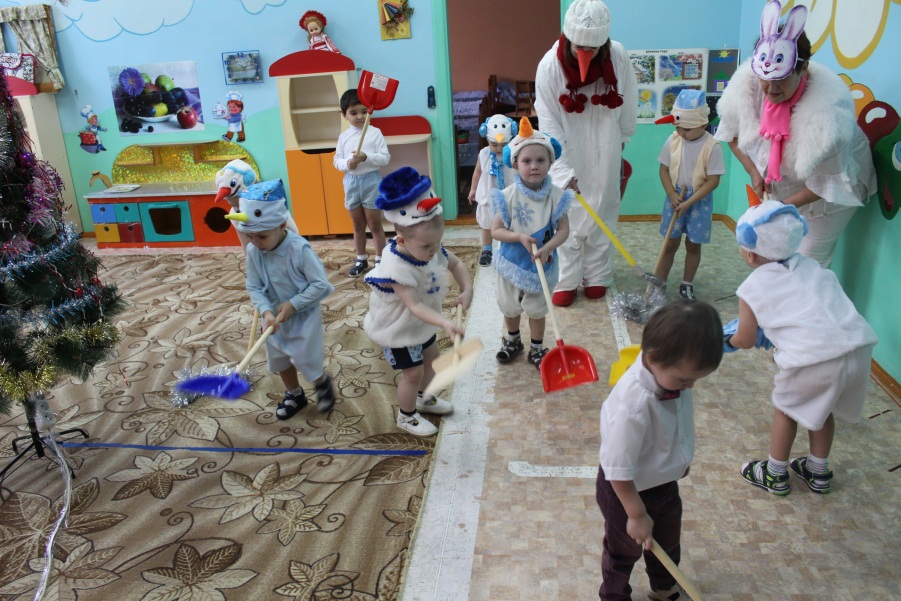 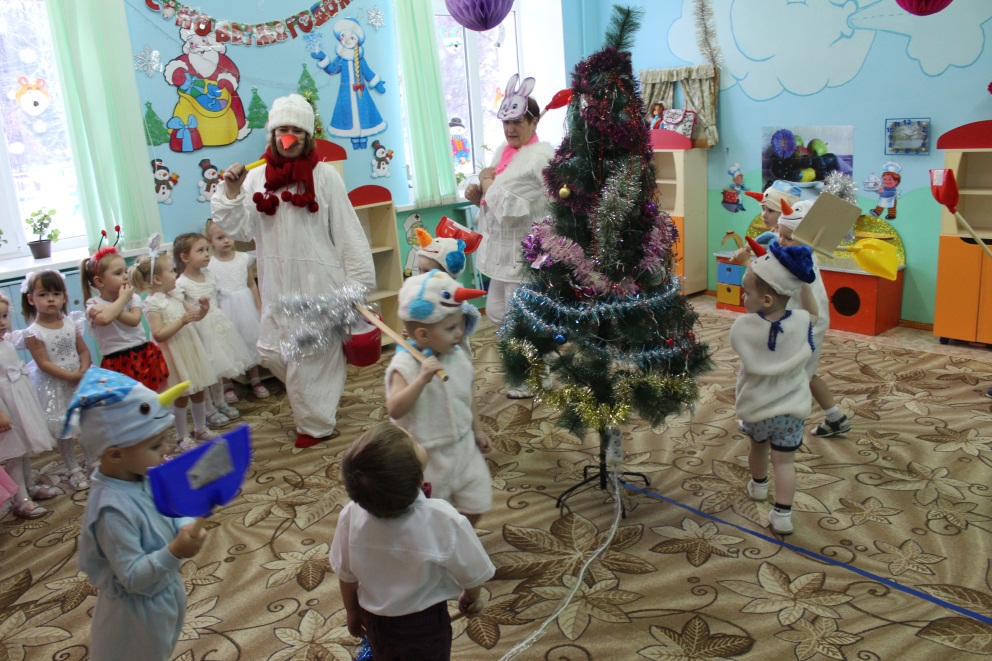 Игра со Снеговиком «Снежки».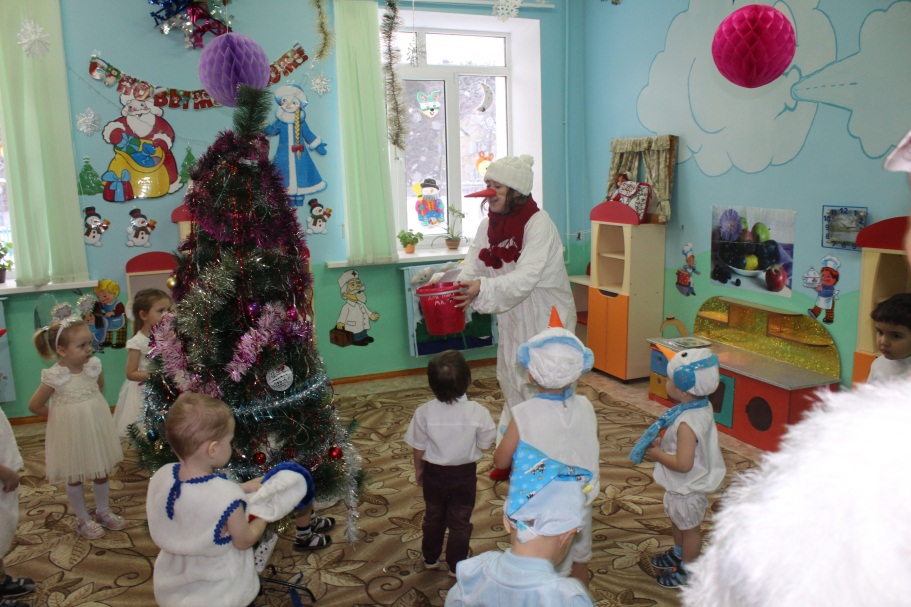 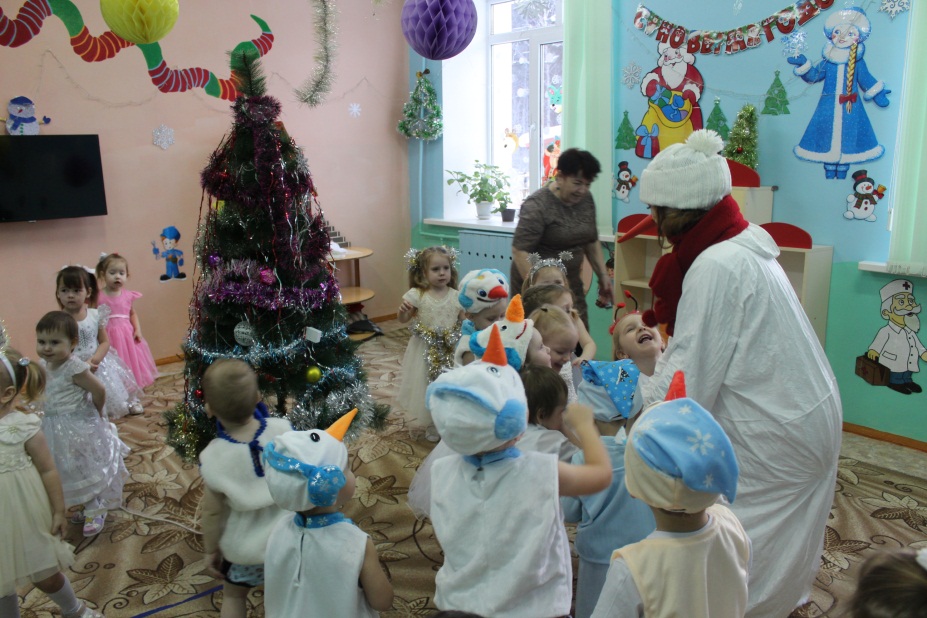 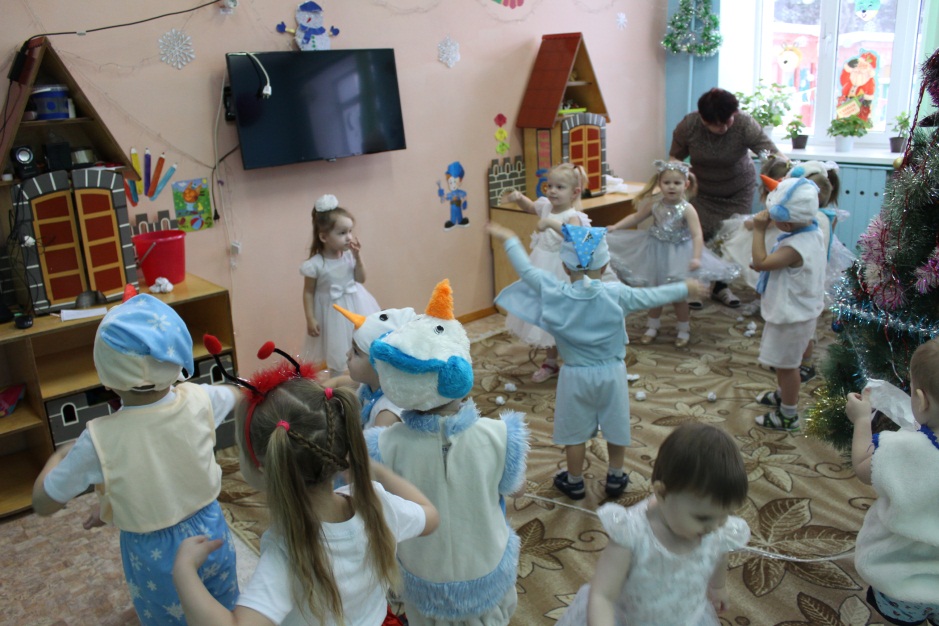 Пляска с Зайчиком « Зайка серенький сидит».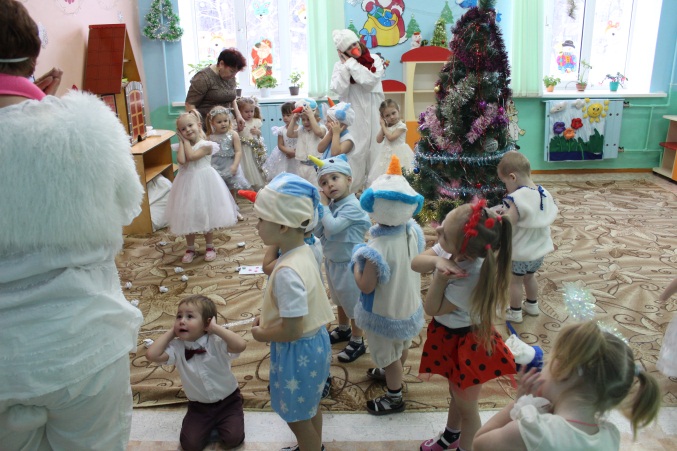 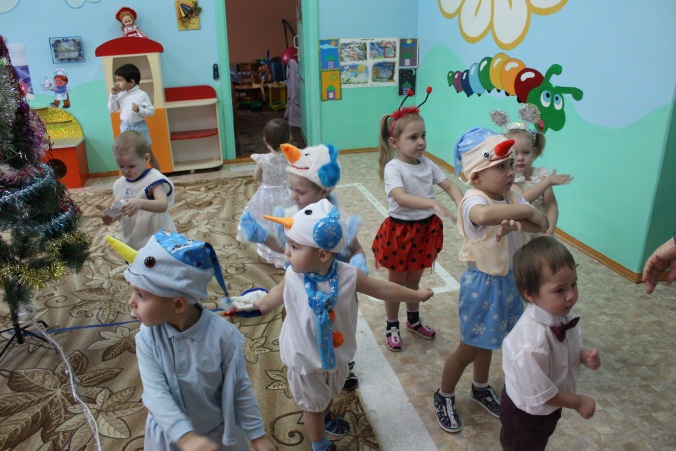 Ох, как жарко стало в зале! Ой, боюсь, сейчас растаю!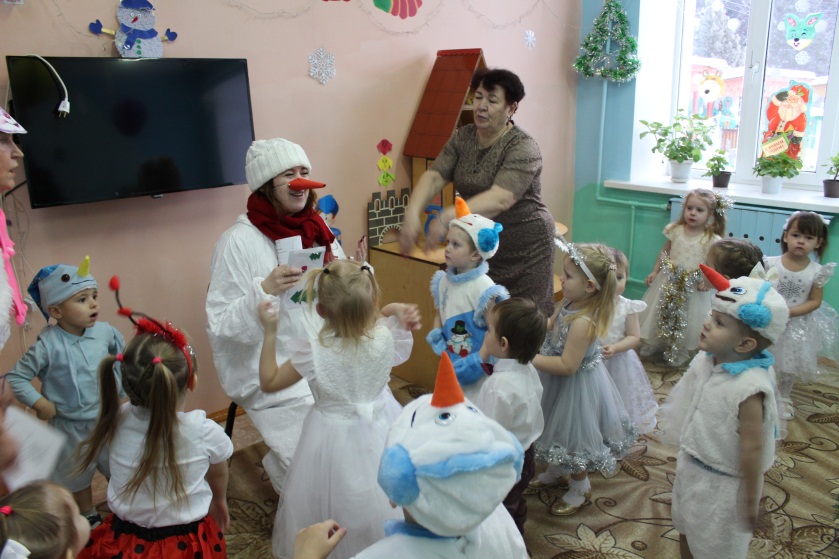 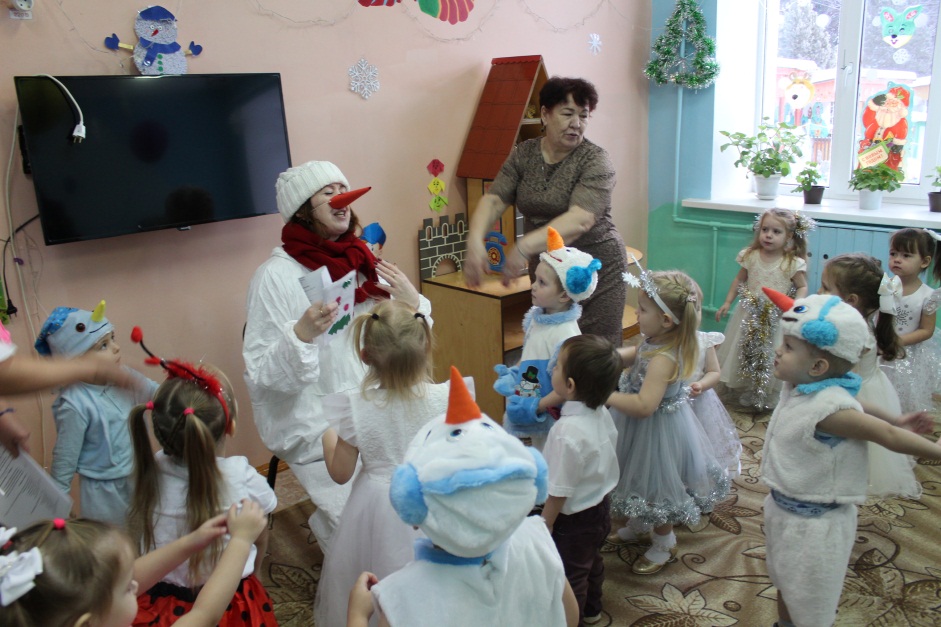 Нужно принести водицы, дать Снеговику напиться!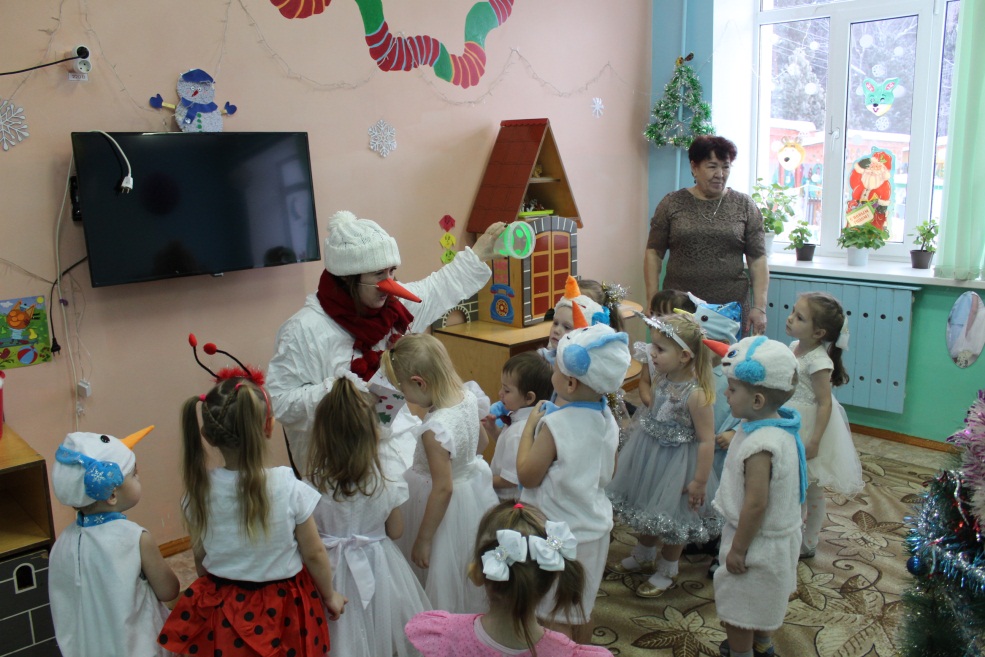 В гости пришла Снегурочка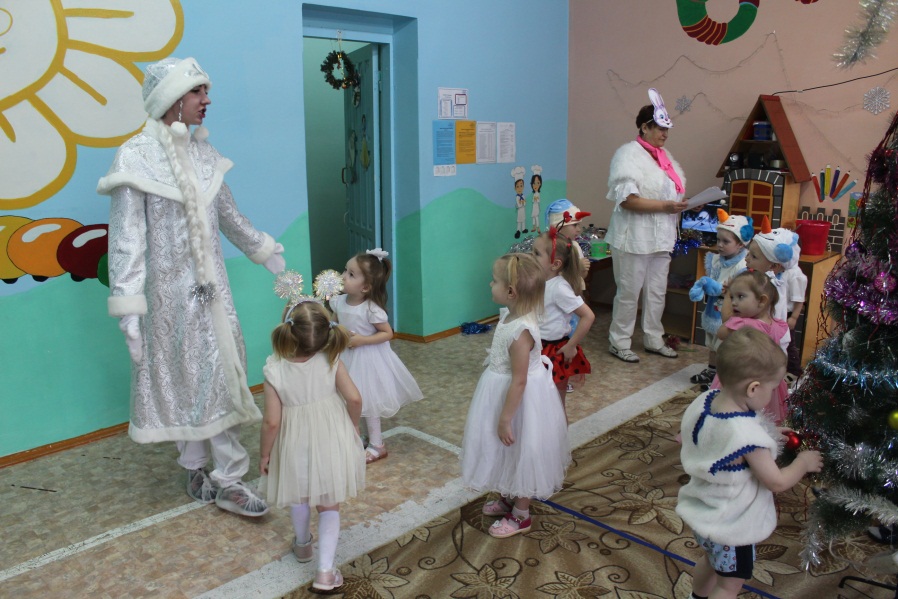 Снегурочка приглашает девочек снежинок на танец с султанчиками.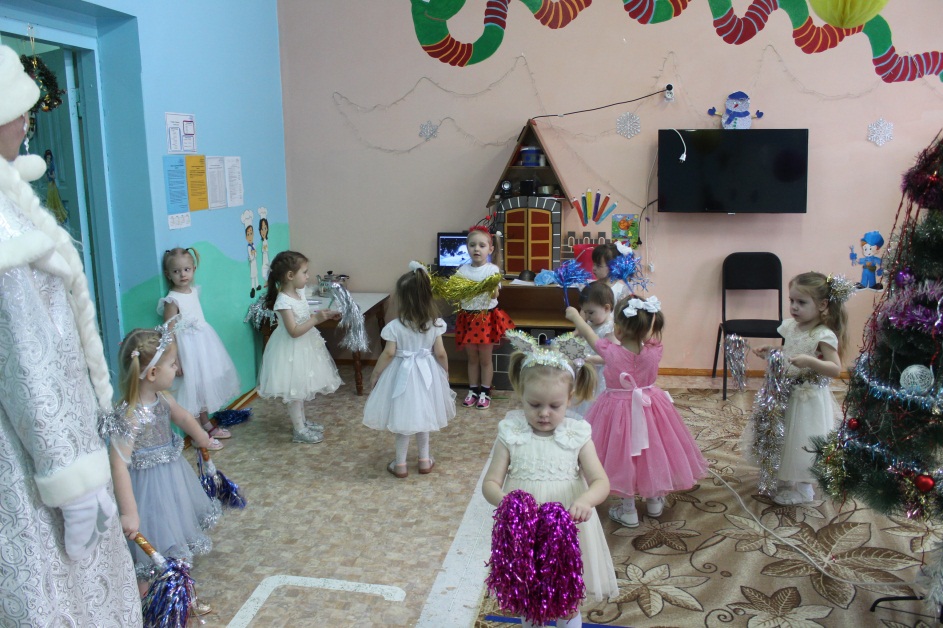 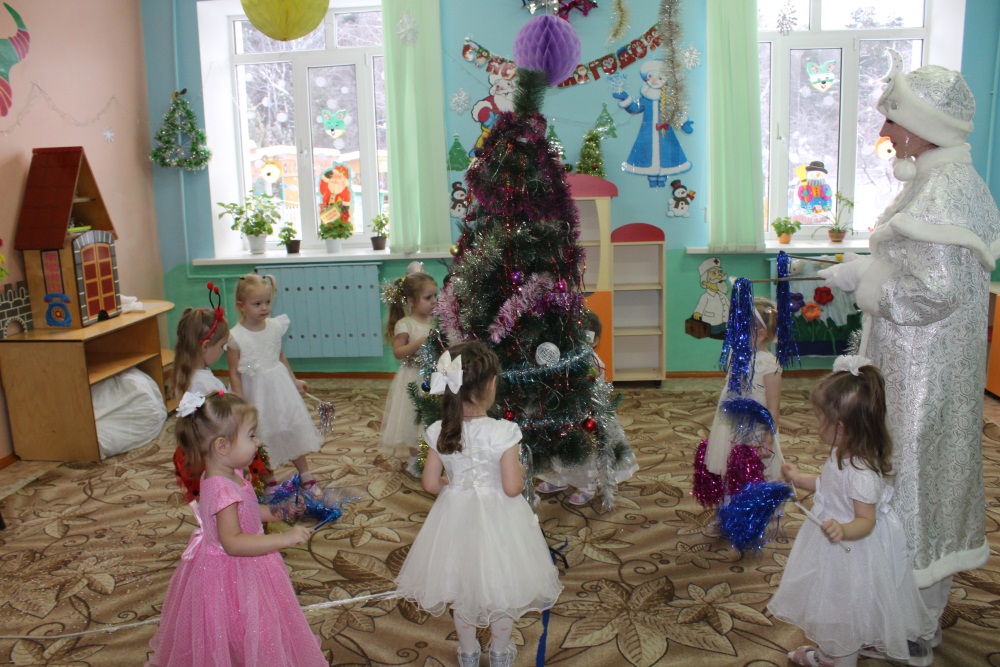 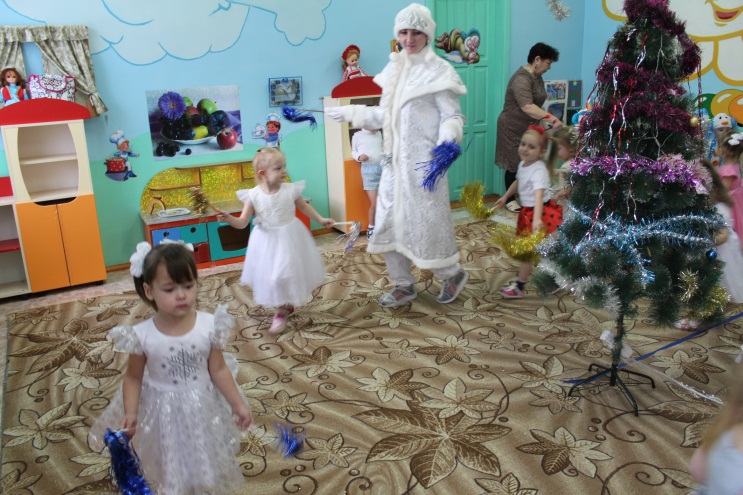 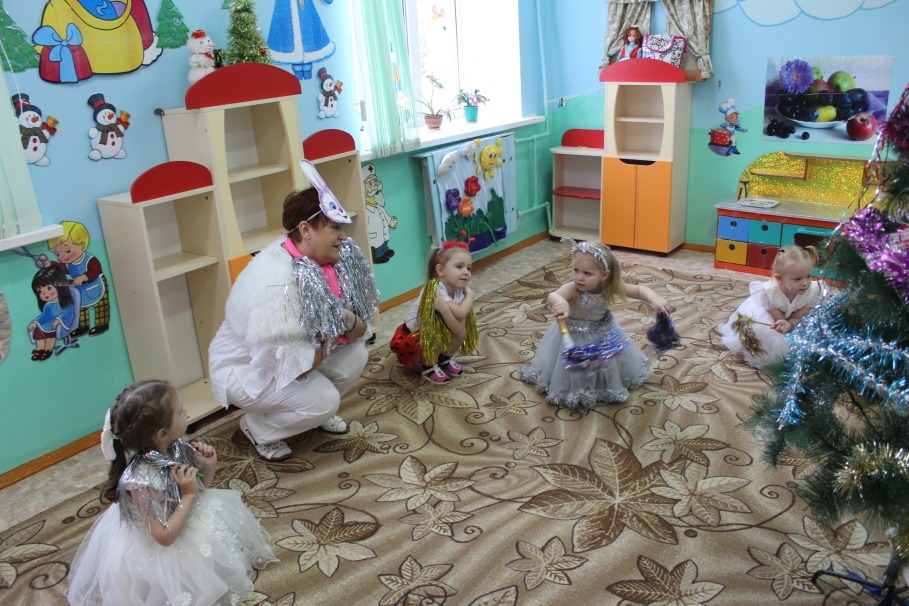 В гости пришел Дедушка Мороз.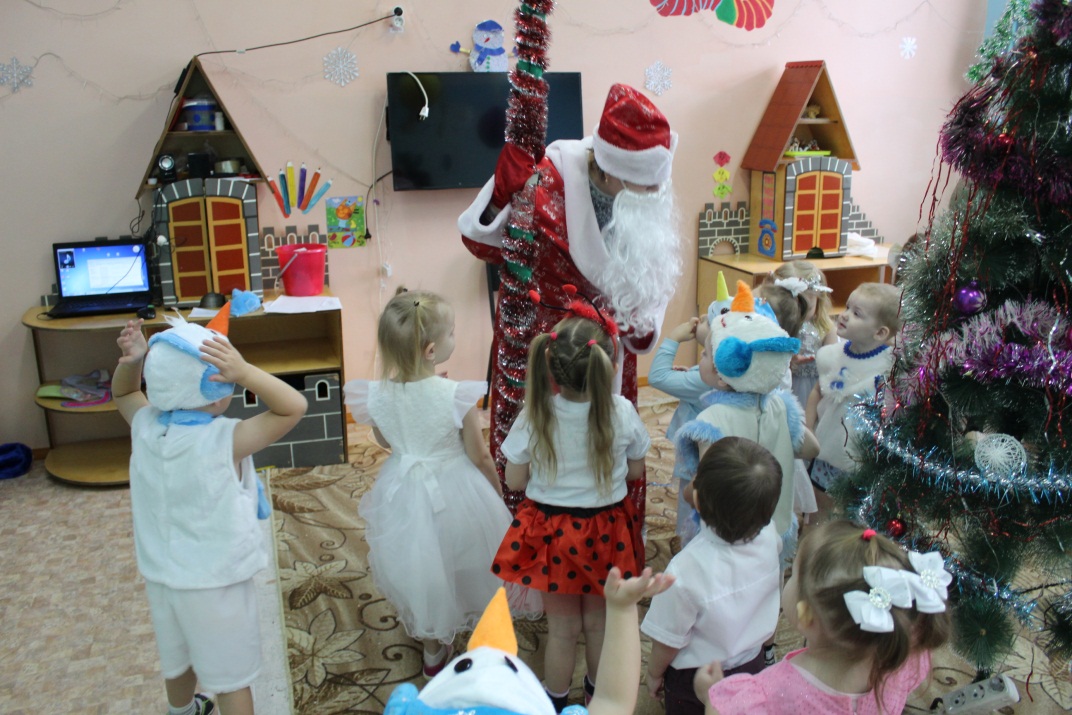 Песенка «В лесу родилась ёлочка». 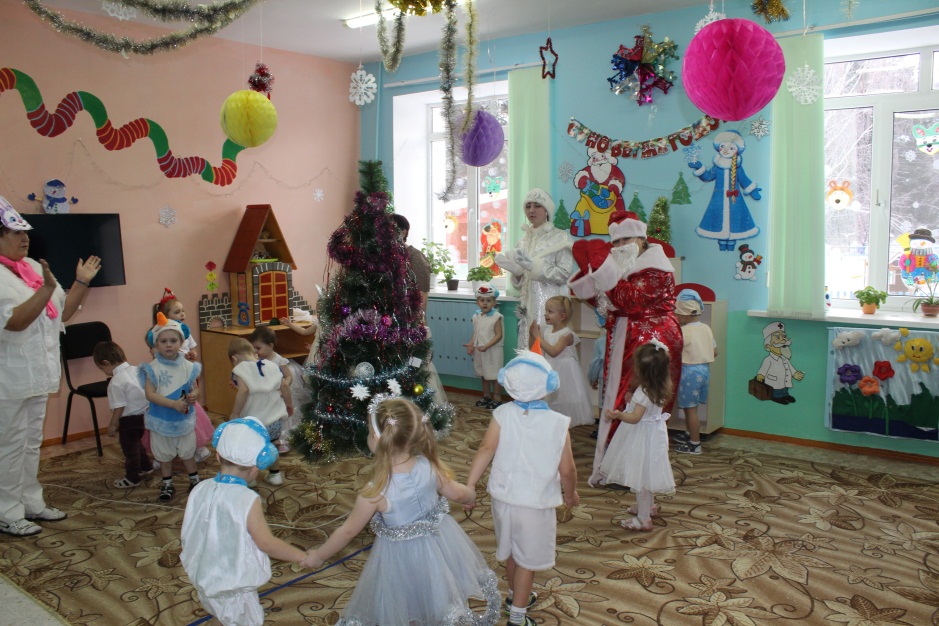 Дедушка Мороз играет  с ребятишками в игру «Заморожу уши, плечи, нос».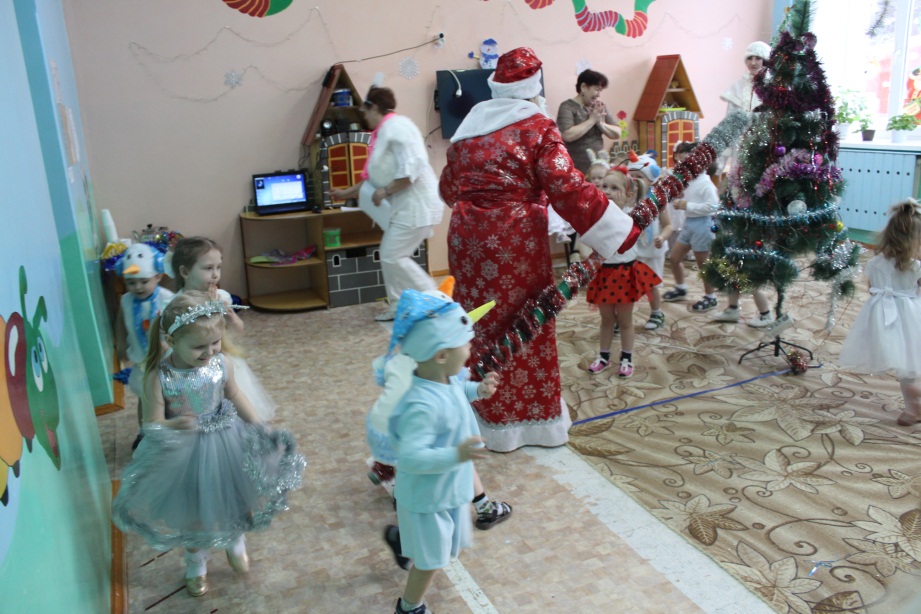 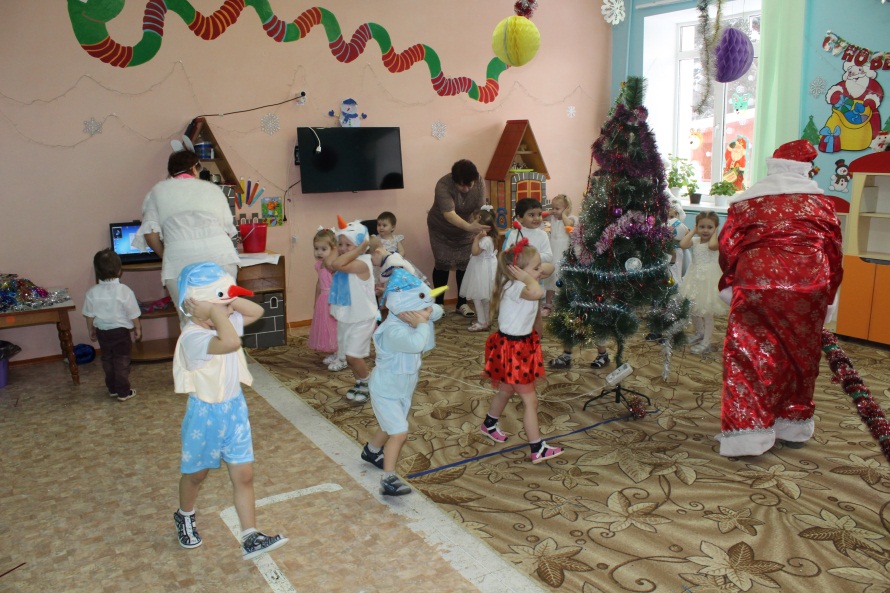 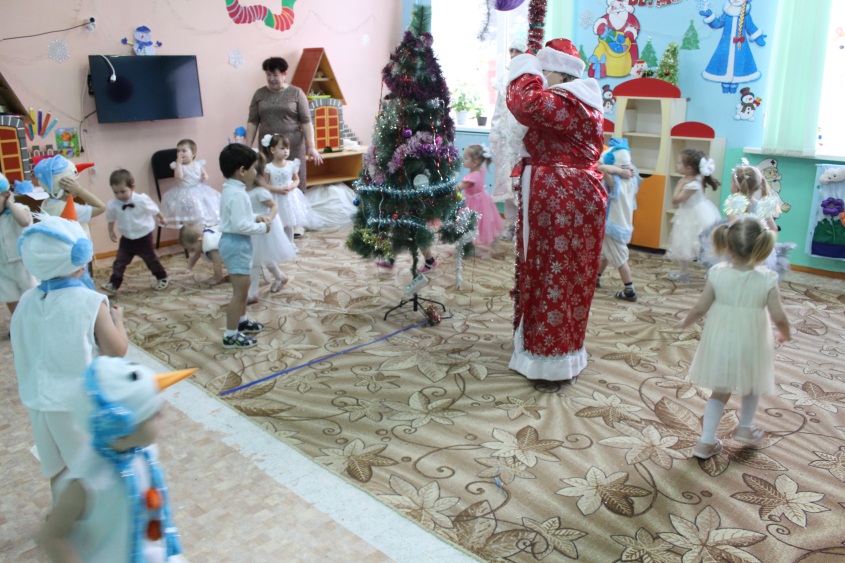 Презент от Дедушки Мороза. 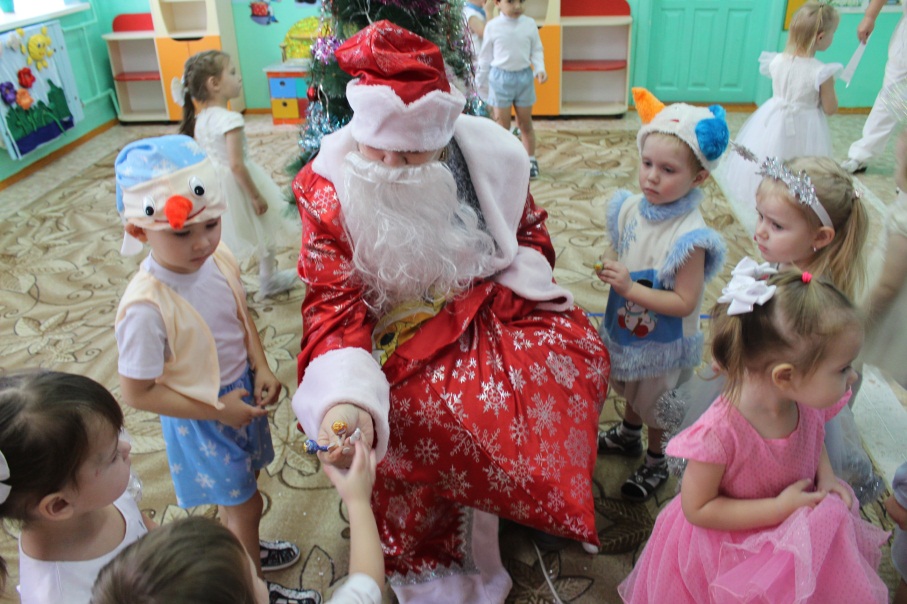 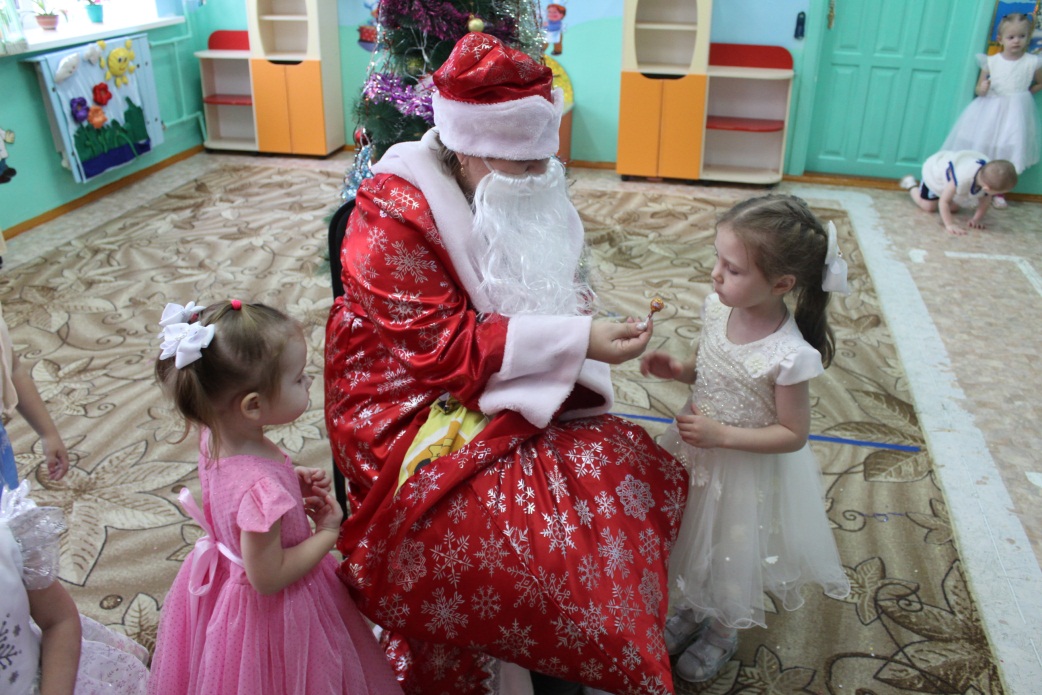 Дедушка Мороз с волшебным комочком ищут  мешок с подарками.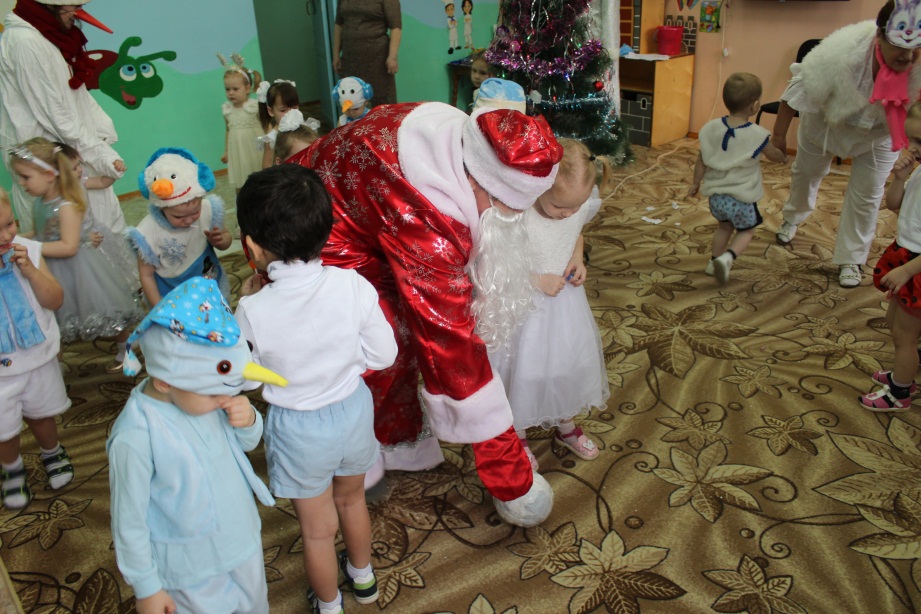 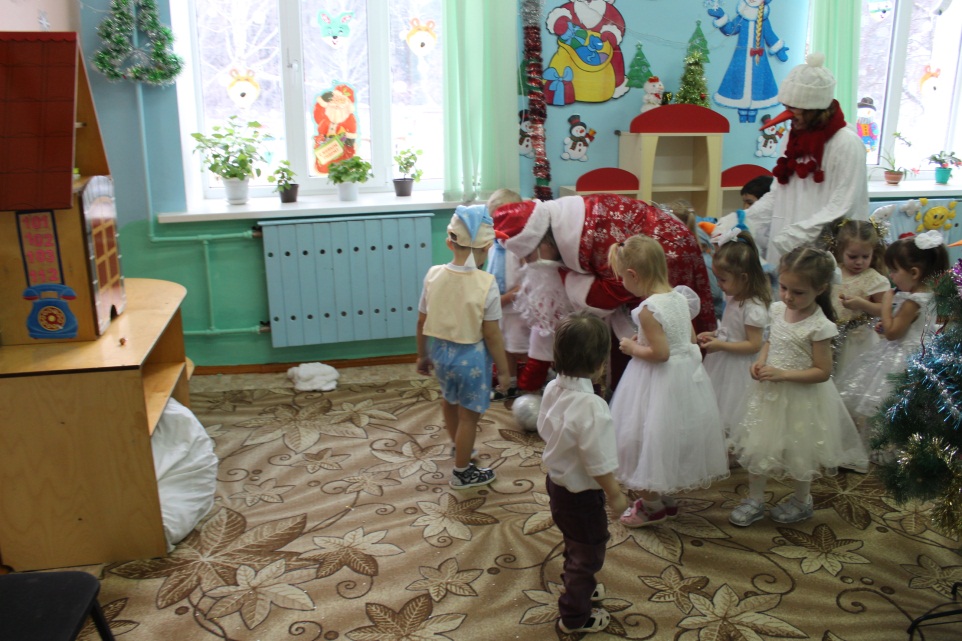 Ура! Ура! Нашел! Вот они  подарки! Подходите и подарок получите!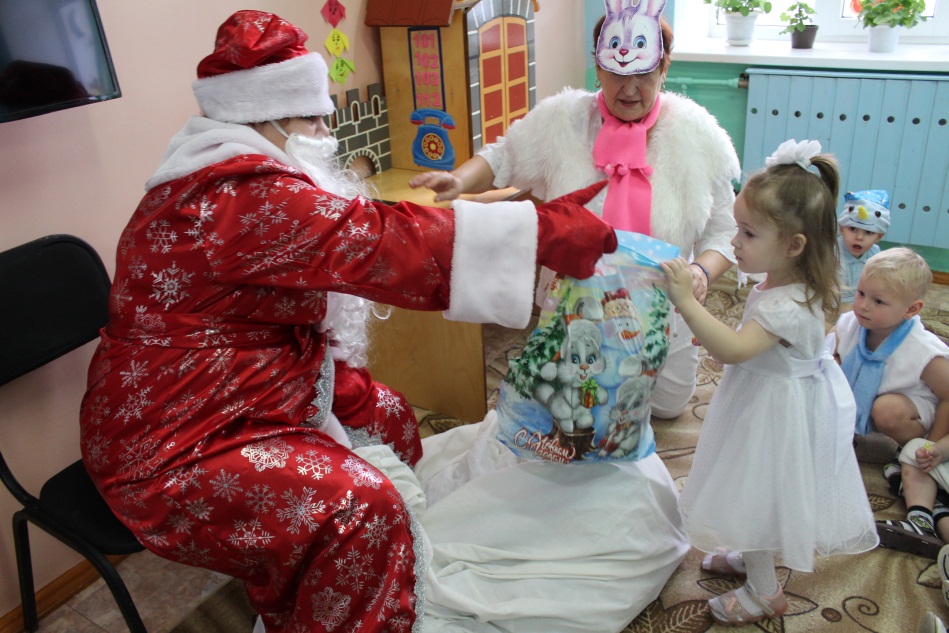 Волшебные слова от Дедушки Мороза.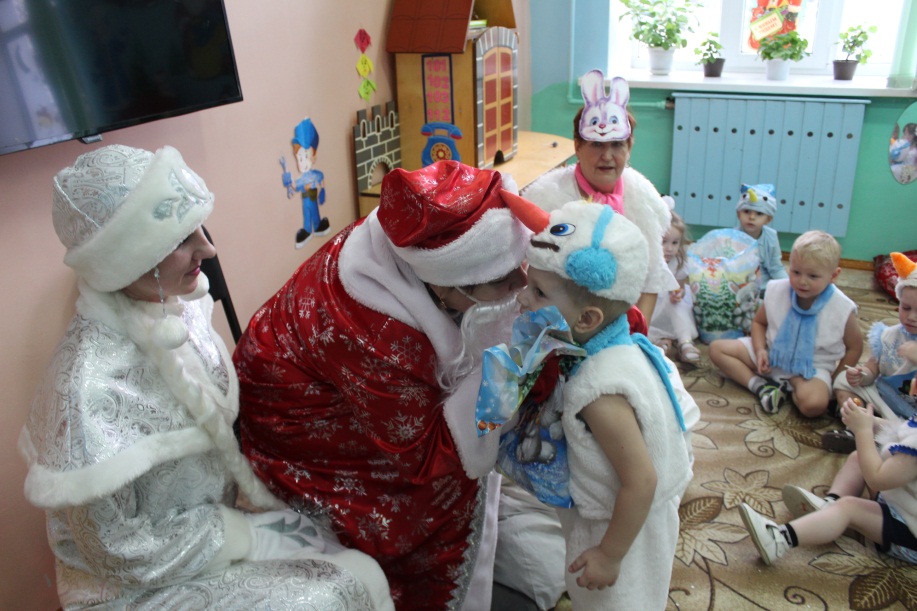 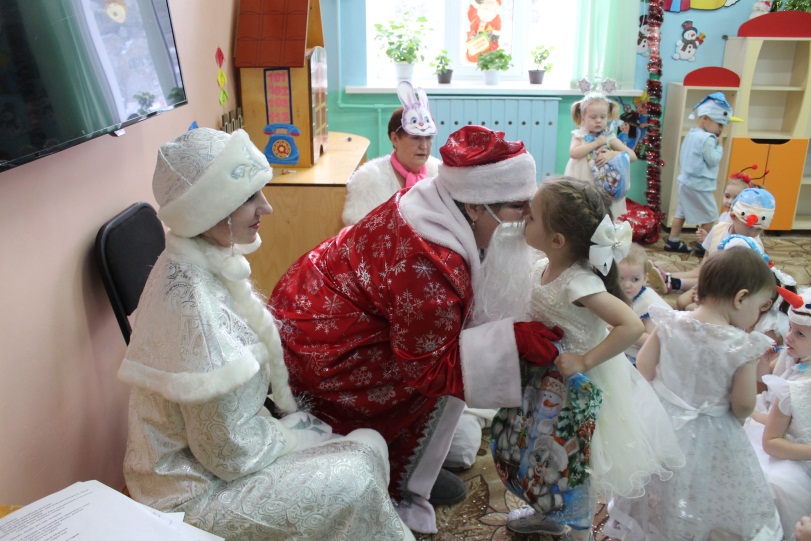 Фото на память.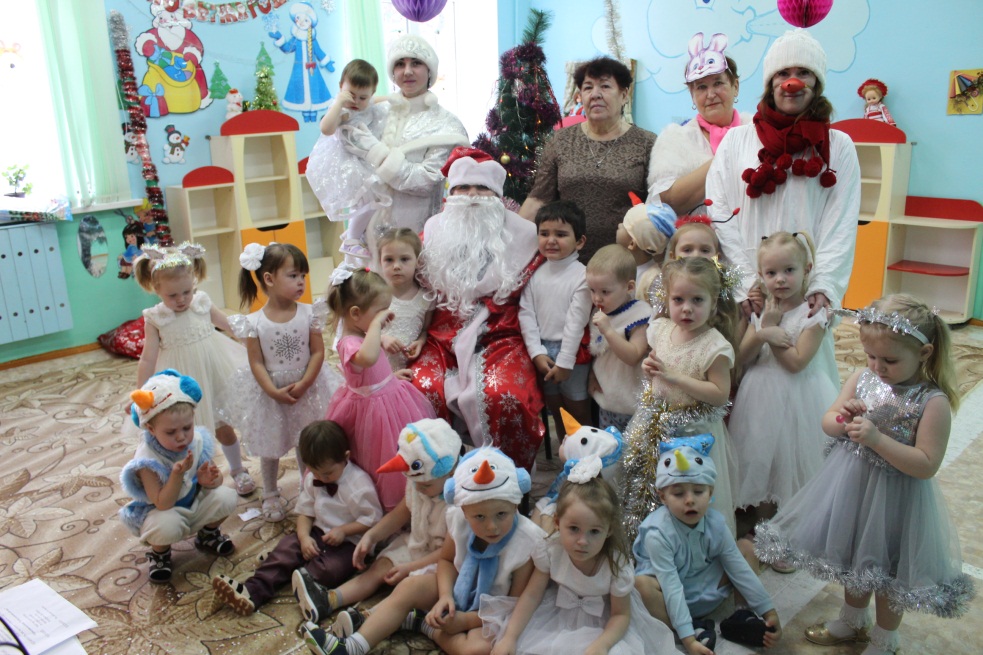 Праздник прошел весело, ребятишки веселились от души.                                            Воспитатель Гекало Н.В.